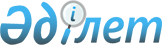 Об установлении размеров возмещения расходов на коммунальные услуги и топливо за счет бюджетных средств медицинским и фармацевтическим работникам организаций государственного сектора здравоохранения, работающим в сельской местности и поселках городского типа
					
			Утративший силу
			
			
		
					Решение Жамбылского областного маслихата от 7 октября 2016 года № 5-9. Зарегистрировано Департаментом юстиции Жамбылской области 1 ноября 2016 года № 3199. Утратило силу решением Жамбылского областного маслихата от 21 апреля 2023 года № 2-9
      Сноска. Утратило силу решением Жамбылского областного маслихата от 21.04.2023 №2-9 (вводится в действие по истечении десяти календарных дней после дня его первого официального опубликования).
       Примечание РЦПИ.
       В тексте документа сохранена пунктуация и орфография оригинала.
      В соответствии с подпунктом 2) пункта 3 статьи 182 Кодекса Республики Казахстан от 18 сентября 2009 года "О здоровье народа и системе здравоохранения", Жамбылский областной маслихат РЕШИЛ:
      1. Установить медицинским и фармацевтическим работникам организаций государственного сектора здравоохранения, работающим в сельской местности и поселках городского типа, возмещение расходов на коммунальные услуги и топливо за счет бюджетных средств в размере не менее 2 (двух) месячных расчетных показателей один раз в год.
      2. Контроль за исполнением настоящего решения возложить на постоянную комиссию областного маслихата по вопросам правопорядка, социально-культурной сферы, гендерной политики и связи с общественными объединениями.
      3. Настоящее решение вступает в силу со дня его государственной регистрации в органах юстиции и вводится в действие по истечении десяти календарных дней после дня его первого официального опубликования.
					© 2012. РГП на ПХВ «Институт законодательства и правовой информации Республики Казахстан» Министерства юстиции Республики Казахстан
				
      Председатель сессии

Секретарь

      областного маслихата

областного маслихата

      А. Сансызбай

Б. Карашолаков 
